Filming Licence Application FormHow it worksThis form is used to submit an application to apply for a temporary licence used to conduct a medium to high impact filming activity on a Sydney Harbour Federation Trust (Harbour Trust) siteYour application will be assessed by the Harbour Trust based on the information you provide in this formIf your application is approved, the information you have provided will form the basis of an agreement with the Harbour Trust to hold the approved activityHow to applyThere are various steps to the application process for a Filming licence agreement.Read Harbour Trust Venue Use Guidelines and Harbour Trust Events & Venues WHS GuidelinesComplete a copy of the Filming Licence Application FormLodge your completed application via email to licensing@harbourtrust.gov.au with all additional documents attachedYou will receive an email from the Harbour Trust advising whether you have been successful with your applicationPLEASE NOTE: The Harbour Trust requires minimum 12 weeks from approval date to stage any medium impact activation and minimum 18 weeks from approval date to stage any high impact/complex activation.  Late applications may not be approved.APPLYING ORGANISATION DETAILSAPPLYING ORGANISATION DETAILSNAME OF PRODUCTION COMPANY/ORGANISATION:ABN/ACN:REGISTERED OFFICE ADDRESS:(MUST BE A STREET ADDRESS)COMPANY PHONE:ACCOUNTS RECEIVABLE EMAIL:PRODUCTION CONTACT DETAILSPRODUCTION CONTACT DETAILSPRODUCTION CONTACT DETAILSPRODUCTION CONTACT DETAILSONSITE CONTACT DETAILS:ONSITE CONTACT DETAILS:ONSITE CONTACT DETAILS:ONSITE CONTACT DETAILS:CONTACT NAME:POSITION:MOBILE NUMBER:EMAIL:PRODUCTION CONTACT DETAILS:PRODUCTION CONTACT DETAILS:PRODUCTION CONTACT DETAILS:PRODUCTION CONTACT DETAILS:CONTACT NAME:POSITION:MOBILE NUMBER:EMAIL:PROPOSED LOCATION, DATE AND TIMESPROPOSED LOCATION, DATE AND TIMESPROPOSED LOCATION, DATE AND TIMESPROPOSED LOCATION, DATE AND TIMESPROPOSDED DATE(S):BUMP IN TIME:BUMP OUT TIME:SHOOT START TIME:SHOOT END TIME:OFFSITE BY:LOCATION(S) REQUESTED:PRODUCTION DETAILSPRODUCTION DETAILSPRODUCTION DETAILSPRODUCTION DETAILSPRODUCTION DETAILSPRODUCTION DETAILSNAME OF PRODUCTION:NAME OF PRODUCTION:DESCRIPTION OF SCENE BEING FILMED:DESCRIPTION OF SCENE BEING FILMED:TYPE OF PRODUCTION:TYPE OF PRODUCTION:If other describe event type here: If other describe event type here: If other describe event type here: If other describe event type here: If other describe event type here: If other describe event type here: If other describe event type here: # OF ONSITE CREW:# OF TALENTPROPOSED WORKS AND ACCESS TO SERVICESPROPOSED WORKS AND ACCESS TO SERVICESPROPOSED WORKS AND ACCESS TO SERVICESPLEASE INDICATE IF YOU REQUIRE ACCESS TO ANY OF THE FOLLOWING SERVICES (select all that apply)::PLEASE INDICATE IF YOU REQUIRE ACCESS TO ANY OF THE FOLLOWING SERVICES (select all that apply)::PLEASE INDICATE IF YOU REQUIRE ACCESS TO ANY OF THE FOLLOWING SERVICES (select all that apply)::  Installation of film/television sets  Painting  Floor coverings/furniture
     (fixed/not fixed)  Use of signage  Demolition of 
      buildings/structures  Exterior/street dressing  Other (please specify):
  Other (please specify):
If you have ticked any of the boxes above, please provide a brief description of services required:If you have ticked any of the boxes above, please provide a brief description of services required:If you have ticked any of the boxes above, please provide a brief description of services required:If you have ticked any of the boxes above, please provide a brief description of services required:PLEASE INDICATE IF YOU REQUIRE ACCESS TO ANY OF THE FOLLOWING SERVICES (select all that apply):PLEASE INDICATE IF YOU REQUIRE ACCESS TO ANY OF THE FOLLOWING SERVICES (select all that apply):PLEASE INDICATE IF YOU REQUIRE ACCESS TO ANY OF THE FOLLOWING SERVICES (select all that apply):  Electricity  Potable water  Waste water (grey water)  Telecommunications/internet  Heating and air conditioning  Lighting  Grease trap  Sewer  Gas  Other (please specify):
  Gas  Other (please specify):
If you have ticked any of the boxes above, please provide a brief description of services required:If you have ticked any of the boxes above, please provide a brief description of services required:If you have ticked any of the boxes above, please provide a brief description of services required:If you have ticked any of the boxes above, please provide a brief description of services required:TEMPORARY STRUCTURESTEMPORARY STRUCTURESTEMPORARY STRUCTURESPLEASE INDICATE WHICH OF THE FOLLOWING WILL BE REQUIRED FOR FILMING (select all that apply):PLEASE INDICATE WHICH OF THE FOLLOWING WILL BE REQUIRED FOR FILMING (select all that apply):PLEASE INDICATE WHICH OF THE FOLLOWING WILL BE REQUIRED FOR FILMING (select all that apply):  Crane or hoist  Scaffolding  Tiered or elevated seating  Marquee or entertainment stage  Portable offices/toilets  Set builds (freestanding)  Flooring  Fencing/barriers  Food/drink stalls  Lighting  Other (please specify):
  Other (please specify):
If you have ticked any of the boxes above, please provide a brief description of services required:If you have ticked any of the boxes above, please provide a brief description of services required:If you have ticked any of the boxes above, please provide a brief description of services required:If you have ticked any of the boxes above, please provide a brief description of services required:SPECIAL CONSIDERATIONS/REQUIREMENTSSPECIAL CONSIDERATIONS/REQUIREMENTSSPECIAL CONSIDERATIONS/REQUIREMENTSPLEASE INDICATE WHICH OF THE FOLLOWING WILL BE REQUIRED FOR FILMING (select all that apply):PLEASE INDICATE WHICH OF THE FOLLOWING WILL BE REQUIRED FOR FILMING (select all that apply):PLEASE INDICATE WHICH OF THE FOLLOWING WILL BE REQUIRED FOR FILMING (select all that apply):  Temporary traffic controls  Cherry pickers/lighting towers  Car chases/driving sequences  Road closures  Low loaders  Temporary structures/ scaffolding  Camera crane  Smoke effects  Children  Street dressing  Generator  Reconstruction of a crime/emergency  Pedestrian/crowd control  Firearms/gunfire  SFX/fire/explosives  Camera/dolly tracks  Stunts  Cast dressed as police/emergency services  Pedestrian/crowd control  Firearms/gunfire  SFX/fire/explosives  Camera/dolly tracks  Stunts  Cast dressed as police/emergency services  Playback  Other (please specify):   Other (please specify):   Other (please specify): If you have ticked any of the boxes above, please provide a brief description of services required:If you have ticked any of the boxes above, please provide a brief description of services required:If you have ticked any of the boxes above, please provide a brief description of services required:If you have ticked any of the boxes above, please provide a brief description of services required:PLEASE NOTE: Any special approvals such as working with children or animals must also be attached to your application.PLEASE NOTE: Any special approvals such as working with children or animals must also be attached to your application.PLEASE NOTE: Any special approvals such as working with children or animals must also be attached to your application.PLEASE NOTE: Any special approvals such as working with children or animals must also be attached to your application.SECURITY REQUIREMENTSSECURITY REQUIREMENTSSECURITY REQUIREMENTSWILL THE PROPOSED ACTIVITY REQUIRE ONSET OR OVERNIGHT SECURITY?  YES  NO  NOWILL THE PROPOSED ACTIVITY REQUIRE AUDIENCE CHECK-IN OR CROWD CONTROL?  YES  NO  NOIf so, please provide further information:If so, please provide further information:If so, please provide further information:PLEASE NOTE: Some events are required to notify local police and ambulance of your activity.PLEASE NOTE: Some events are required to notify local police and ambulance of your activity.PLEASE NOTE: Some events are required to notify local police and ambulance of your activity.PARKING AND TRANSPORTPARKING AND TRANSPORTPARKING AND TRANSPORTAre you applying for a unit base?  YES  NONumber of unit vehicles?Number of essential vehicles on location?Maximum and approximate number of vehicles on site per day?COCKATOO ISLAND BARGINGCOCKATOO ISLAND BARGINGCOCKATOO ISLAND BARGINGHarbour City Ferries have strict carry-on limited for public safety, so the barging of your equipment will be required. For information regarding barging fees and charges, please contact the Harbour Trust by emailing licensing@harbourtrust.gov.auHarbour City Ferries have strict carry-on limited for public safety, so the barging of your equipment will be required. For information regarding barging fees and charges, please contact the Harbour Trust by emailing licensing@harbourtrust.gov.auHarbour City Ferries have strict carry-on limited for public safety, so the barging of your equipment will be required. For information regarding barging fees and charges, please contact the Harbour Trust by emailing licensing@harbourtrust.gov.auWill you be barging onto Cockatoo Island?  YES  NOAre you requesting permission to take vehicles on the site?  YES  NONumber of vehicles on site at any one timePlease provide a brief outline of your anticipated barging requirementsNOISE AND VISUAL IMPACTNOISE AND VISUAL IMPACTNOISE AND VISUAL IMPACTDoes the proposal involve illumination or include any signage, decorations or structures that will be visible from the public domain?  YES  NOWill the activity involve the use of spot or floodlighting?  YES  NOWill the activity include a laser or light display?  YES  NOWill the activity include pyrotechnics?  YES  NOWill the proposed activity generate an excessive level of noise that will be audible from the public domain?  YES  NOWill a public address system or microphone or music system be used?  YES  NOWill the activity involve the use of a studio audience?  YES  NOIf you have ticked “yes” for any of the above, please provide a brief description of the activity:If you have ticked “yes” for any of the above, please provide a brief description of the activity:If you have ticked “yes” for any of the above, please provide a brief description of the activity:FOOD AND BEVERAGE SERVICEFOOD AND BEVERAGE SERVICEFOOD AND BEVERAGE SERVICEDoes the proposal involve serving food or beverage to members of the public?  YES  NODoes the proposed activity involve selling alcohol?  YES  NOWill you supply crew catering?  YES  NOUnit Caterer?  YES  NOIf you have ticked “yes” for any of the above, please provide a brief description of the activity:If you have ticked “yes” for any of the above, please provide a brief description of the activity:If you have ticked “yes” for any of the above, please provide a brief description of the activity:Please provide an outline of all crew catering requirements (including times and locations):Please provide an outline of all crew catering requirements (including times and locations):Please provide an outline of all crew catering requirements (including times and locations):PLEASE NOTE: The Harbour Trust requires all caterers to be Gold Licence Accredited. For the sale or supply of alcohol caterers must have a NSW On-premise Liquor Licence and also obtain a Liquor Permit from the Harbour Trust. For more information, please visit harbourtrust.gov.au/planning-projects/food-beverage.PLEASE NOTE: The Harbour Trust requires all caterers to be Gold Licence Accredited. For the sale or supply of alcohol caterers must have a NSW On-premise Liquor Licence and also obtain a Liquor Permit from the Harbour Trust. For more information, please visit harbourtrust.gov.au/planning-projects/food-beverage.PLEASE NOTE: The Harbour Trust requires all caterers to be Gold Licence Accredited. For the sale or supply of alcohol caterers must have a NSW On-premise Liquor Licence and also obtain a Liquor Permit from the Harbour Trust. For more information, please visit harbourtrust.gov.au/planning-projects/food-beverage.WASTE MANAGEMENT AND ENVIRONMENTAL CONSIDERATIONSPlease describe how waste associated with the activity will be managed:PLEASE NOTE: The Applicant is responsible for the proper disposal and removal of all waste material generated by the activity. DOCUMENTATION REQUIREMENTS  Public Liability Insurance (Certificate of Currency – AUD$20 million minimum coverage noting “Harbour Trust”
      as an interested party)  Site Induction Form (forwarded as a separate document if application is approved)  Site Plan  You may be required to provide a COVID-19 Safety Plan (please visit www.nsw.gov.au) PLEASE NOTE: Further documentation may include, but is not limited to, the following plans:Production ScheduleWH&S Report and Risk AssessmentSecurity PlanEmergency Response PlanTraffic & Transport Management PlanWaste, Cleaning and Environmental Management PlanNoise Management PlanFood and Beverage PlanLODGEMENT DETAILSWhen you have completed your application, you can lodge it by emailing: licencing@harbourtrust.gov.auIf the application is approved, a Harbour Trust licence agreement will be issued. This licence agreement will outline further documentation required prior to site access. Access to Harbour Trust sites will not be permitted until adequate documentation has been received and approved. COLLECTION AND USE OF PERSONAL INFORMATIONThe information provided in the form will enable your application to be assessed by the Harbour Trust and any relevant Commonwealth Government Agency.The Harbour Trust will keep the application in a register that may be viewed by the public. Please contact the Harbour Trust if the information you have provided in your application is incorrect or should be amended.By completing this form, you agree to provide the Harbour Trust with personal information about you which means that your identity is apparent or can be reasonably ascertained.The Harbour Trust complies with the Australian Privacy principles under the Privacy Act 1988. More information on how we manage privacy is available on our website harbourtrust.gov.au.DECLARATIONDECLARATIONDECLARATIONDECLARATIONDECLARATIONDECLARATIONI apply for the approval to carry out the proposed action described in this application. I declare that all the information in the application and checklist is to the best of my knowledge, true and correct.NOTE: It is an offence under the Crimination Code Act 1995 to knowingly make a false or misleading statement in, or in connection with, this application, or any document lodged with this application.I also understand that if the information is incomplete, the application will not be registered and may be delayed or rejected or more information requested.I acknowledge that if the information provided is misleading, any approval granted may be void.Any works undertaken without approval may be removed by the Sydney Harbour Federation Trust at the Applicant’s expense. I apply for the approval to carry out the proposed action described in this application. I declare that all the information in the application and checklist is to the best of my knowledge, true and correct.NOTE: It is an offence under the Crimination Code Act 1995 to knowingly make a false or misleading statement in, or in connection with, this application, or any document lodged with this application.I also understand that if the information is incomplete, the application will not be registered and may be delayed or rejected or more information requested.I acknowledge that if the information provided is misleading, any approval granted may be void.Any works undertaken without approval may be removed by the Sydney Harbour Federation Trust at the Applicant’s expense. I apply for the approval to carry out the proposed action described in this application. I declare that all the information in the application and checklist is to the best of my knowledge, true and correct.NOTE: It is an offence under the Crimination Code Act 1995 to knowingly make a false or misleading statement in, or in connection with, this application, or any document lodged with this application.I also understand that if the information is incomplete, the application will not be registered and may be delayed or rejected or more information requested.I acknowledge that if the information provided is misleading, any approval granted may be void.Any works undertaken without approval may be removed by the Sydney Harbour Federation Trust at the Applicant’s expense. I apply for the approval to carry out the proposed action described in this application. I declare that all the information in the application and checklist is to the best of my knowledge, true and correct.NOTE: It is an offence under the Crimination Code Act 1995 to knowingly make a false or misleading statement in, or in connection with, this application, or any document lodged with this application.I also understand that if the information is incomplete, the application will not be registered and may be delayed or rejected or more information requested.I acknowledge that if the information provided is misleading, any approval granted may be void.Any works undertaken without approval may be removed by the Sydney Harbour Federation Trust at the Applicant’s expense. I apply for the approval to carry out the proposed action described in this application. I declare that all the information in the application and checklist is to the best of my knowledge, true and correct.NOTE: It is an offence under the Crimination Code Act 1995 to knowingly make a false or misleading statement in, or in connection with, this application, or any document lodged with this application.I also understand that if the information is incomplete, the application will not be registered and may be delayed or rejected or more information requested.I acknowledge that if the information provided is misleading, any approval granted may be void.Any works undertaken without approval may be removed by the Sydney Harbour Federation Trust at the Applicant’s expense. I apply for the approval to carry out the proposed action described in this application. I declare that all the information in the application and checklist is to the best of my knowledge, true and correct.NOTE: It is an offence under the Crimination Code Act 1995 to knowingly make a false or misleading statement in, or in connection with, this application, or any document lodged with this application.I also understand that if the information is incomplete, the application will not be registered and may be delayed or rejected or more information requested.I acknowledge that if the information provided is misleading, any approval granted may be void.Any works undertaken without approval may be removed by the Sydney Harbour Federation Trust at the Applicant’s expense. APPLICANT NAME:APPLICANT SIGNATURE:DATE: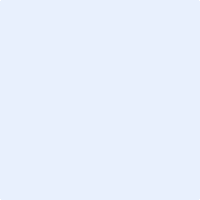 